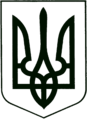 УКРАЇНА
МОГИЛІВ-ПОДІЛЬСЬКА МІСЬКА РАДА
ВІННИЦЬКОЇ ОБЛАСТІВИКОНАВЧИЙ КОМІТЕТ                                                           РІШЕННЯ №60Від 29 лютого 2024 року                                              м. Могилів-ПодільськийПро продовження терміну дії паспорту прив’язки тимчасової споруди для провадження підприємницької діяльностіКеруючись ст. 52 Закону України «Про місцеве самоврядування в Україні», ст. 28 Закону України «Про регулювання містобудівної діяльності», наказом Міністерства регіонального розвитку, будівництва та житлово-комунального господарства України від 21.10.2011 №244 «Про затвердження Порядку розміщення тимчасових споруд для провадження підприємницької діяльності», розглянувши заяви гр. Твердохліб О.В. від 20.02.2024 №02-10/178-з та від 21.02.2024 №02-10/189-з, - виконавчий комітет міської ради ВИРІШИВ:          1. Продовжити термін дії:           1.1. Паспорту прив’язки тимчасової споруди для провадження підприємницької діяльності від 16.02.2012 №01-17/181 по вул. Ставиській, 46-н в місті Могилеві-Подільському Вінницької області, виданого гр. Твердохліб Ользі Василівні, терміном на п’ять років з моменту прийняття рішення.          1.2. Паспорту прив’язки тимчасової споруди для провадження підприємницької діяльності від 13.11.2012 №01-17/198 по проспекту Незалежності, 303-б в місті Могилеві-Подільському Вінницької області, виданого гр. Твердохліб Ользі Василівні, терміном на п’ять років з моменту прийняття рішення.          2. Замовнику вказаному в підпункті 1.2 звернутися до відділу земельних відносин міської ради для укладання договору особистого строкового сервітуту на земельну ділянку.          3. Контроль за виконанням даного рішення покласти на першого заступника міського голови Безмещука П.О.Міський голова                                                       Геннадій ГЛУХМАНЮК